《建筑技艺》杂志（AT）logo征集一、征集要求1. 要求内涵丰富，寓意深刻，融思想性与艺术性于一体；2. 要求构思新颖，画面简洁，色彩明快，具有现代设计理念和视觉冲击力，易于识记、制作、使用和传播；3. 要充分体现行业特色和学术品牌特点。二、征集内容1.《建筑技艺》杂志（AT）logo，彩色稿和黑白稿，及标准色2. 《建筑技艺》杂志（AT）中英文标准字体（中文：建筑技艺；英文：Architecture Technique）3.  logo及杂志中英文名称的组合4.《建筑技艺》杂志（AT）封面版式设计（1）尺寸：230mm×300mm；（2）包含内容：logo、中英文标准字体、2019.01、数字建筑：学习-原型-适应（Learning，Prototyping and Adapting）三、提交作品须知1. 应征稿件须是作者未使用过的原创作品。2. 应征稿件需附设计说明，注明标准比例和标准色。3. logo文件格式：JPG格式（尺寸：210×297mm，大小控制在3~8M）。4. 封面文件格式：JPG格式（大小控制在5~10M）。5. 应征稿件不退，请自留备份。（请保留好AI原始文件，收到获奖通知者向组委会提供原始文件）四、征集时间2019年1月1日至2月15日；2月下旬公布结果。五、奖项设置一等奖1名：奖金10000元人民币；二秀奖2名：奖金3000元人民币；优秀奖3名：奖金2000元人民币；注：以上各项奖金为税前金额，各设计单位或个人所获奖金的税金和应征活动中发生的一切费用均自理。六、特别声明1. 根据《著作权法》有关规定，征集方拥有获奖作品的著作权，包括作品注册权、使用权、收益权，并有对其设计不完善之处进行修改的权利。获奖作品的作者不再享有作品著作权及相关使用权、收益权。2. 投稿人须保证对提供的应征作品或任何用于创作参选作品的素材不得侵犯第三方的任何著作权、商标权、专利权或其它权力。获奖作品版权归属《建筑技艺》杂志社征集方所有，获奖者不得再转让第三方或用于产品开发。否则，由此引发的一切法律纠纷，由投稿者自行负责。七、投稿方式请长按并扫描识别下方二维码或登录https://www.wenjuan.com/s/ABFvye/，登记报名信息并提交作品。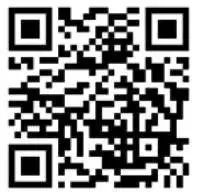 联系人：魏涛联系电话：010-57368776（注：活动一切解释权归《建筑技艺》杂志社）